Tränarersättning IFK Kristinehamn Fotboll 2023/24.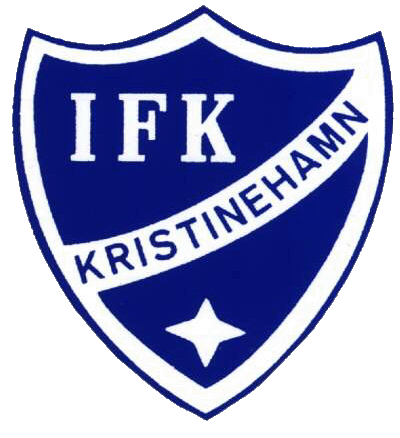 Kristinehamn 2023 -          -	   		Lag:			 	Kontonummer:									Namn:										Personnummer:									Adress:										Postnummer:				Postort:				Träningtillfällen, ange datum:Summa antal timmar med ersättning:						Eventuell önskad skatt i %								Ska redovisas varje månad, klubben betalar ut timmar max 3 månader bakåt i tiden. Utbetalning görs utifrån överenskommelse med styrelsens beslut. Underskrift tränare			Intygar, underskrift från lagledare för tränande lagLämnas till IFK-s kansli vid brevlådan i arenan.